Уважаемые жители!!!Просим поддержать инициативные проекты Белоярского района на региональном конкурсе инициативных проектов 2023!1.Спортивно-игровая площадка «Кислор» г.п. Белоярский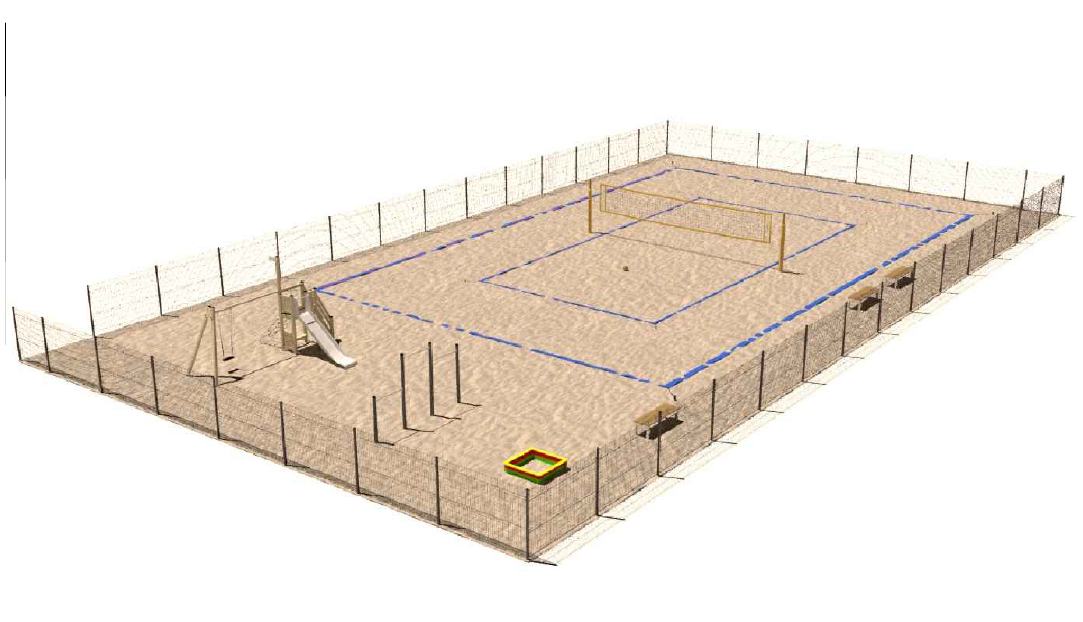 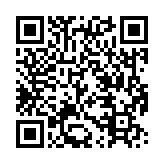 2.«Обустройство территории "Юнты хар" (площадь для игр) с.п. Полноват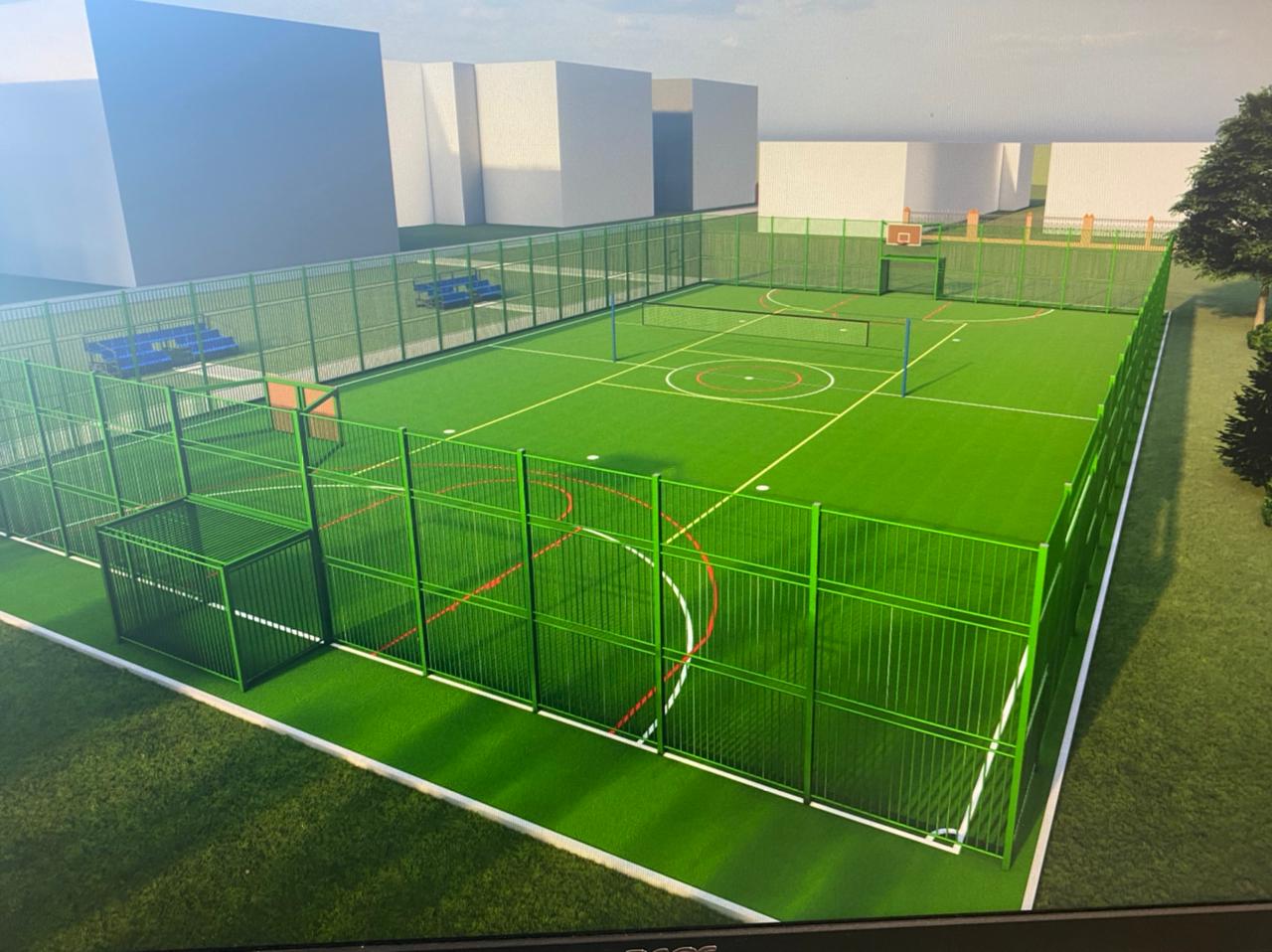 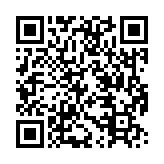 3.Продолжение благоустройства центральной площади с. Казым (площадь перед школой "Ручаты йош") 
с.п. Казым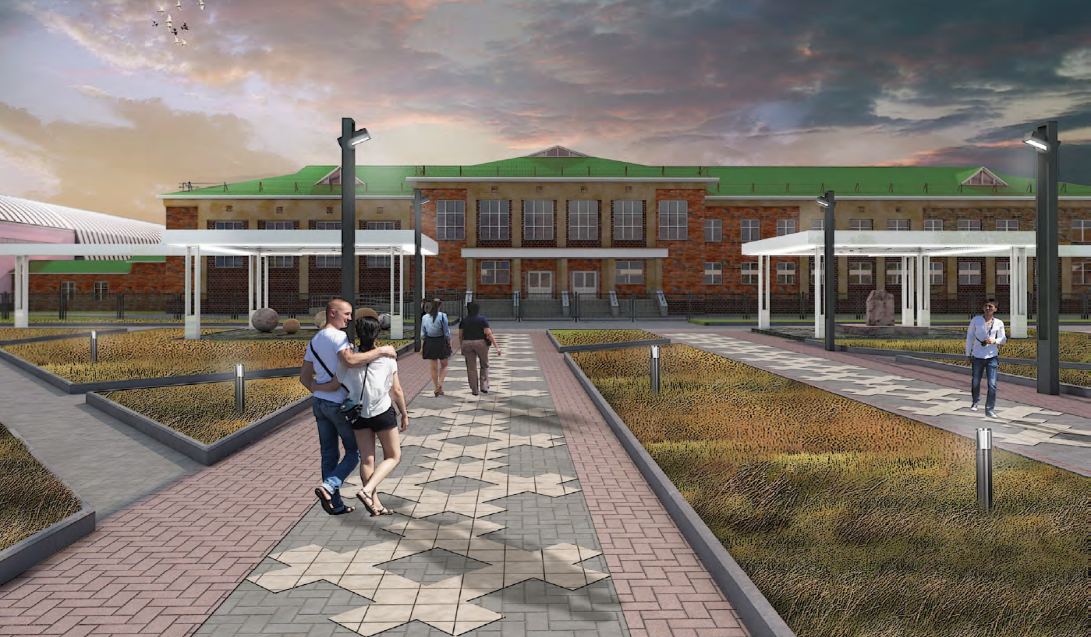 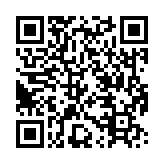 4.Благоустройство общественной территории "Таёжный бульвар" 
1 этап: строительство скейт-площадки" 
с.п. Сорум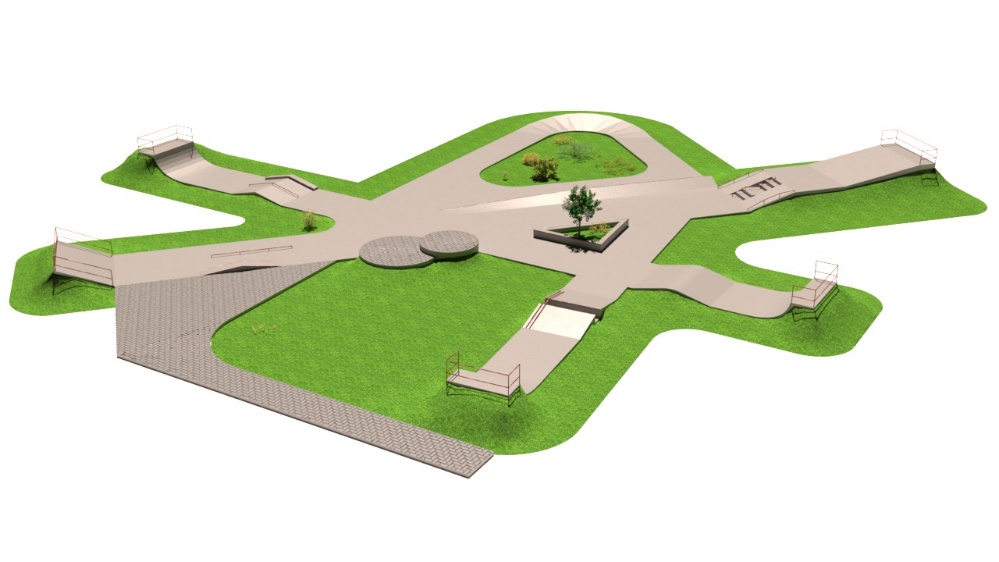 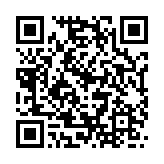 5.Создание Общественного пространства «Ай-Курт» 
с.п. Сосновка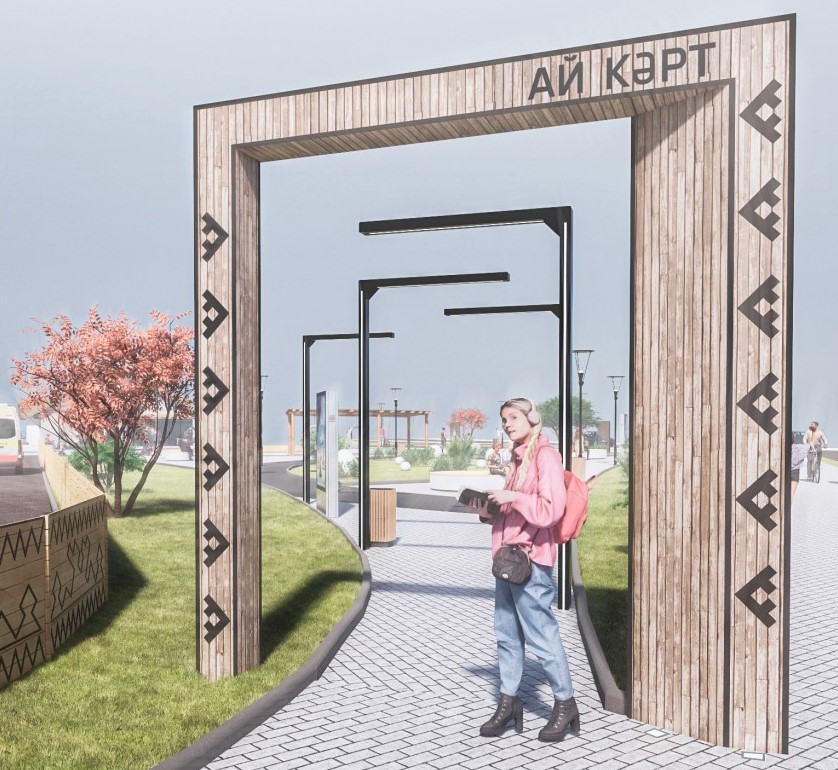 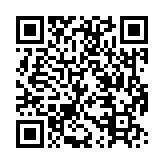 6.Многофункциональная парковая зона III этап 
с.п. Лыхма 
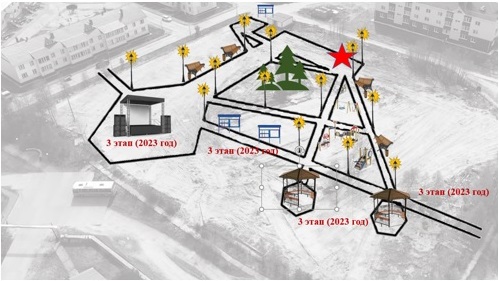 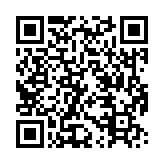 7.Реализация 3 этапа спортивно-парковой зоны в микрорайоне 2 с.п. Верхнеказымский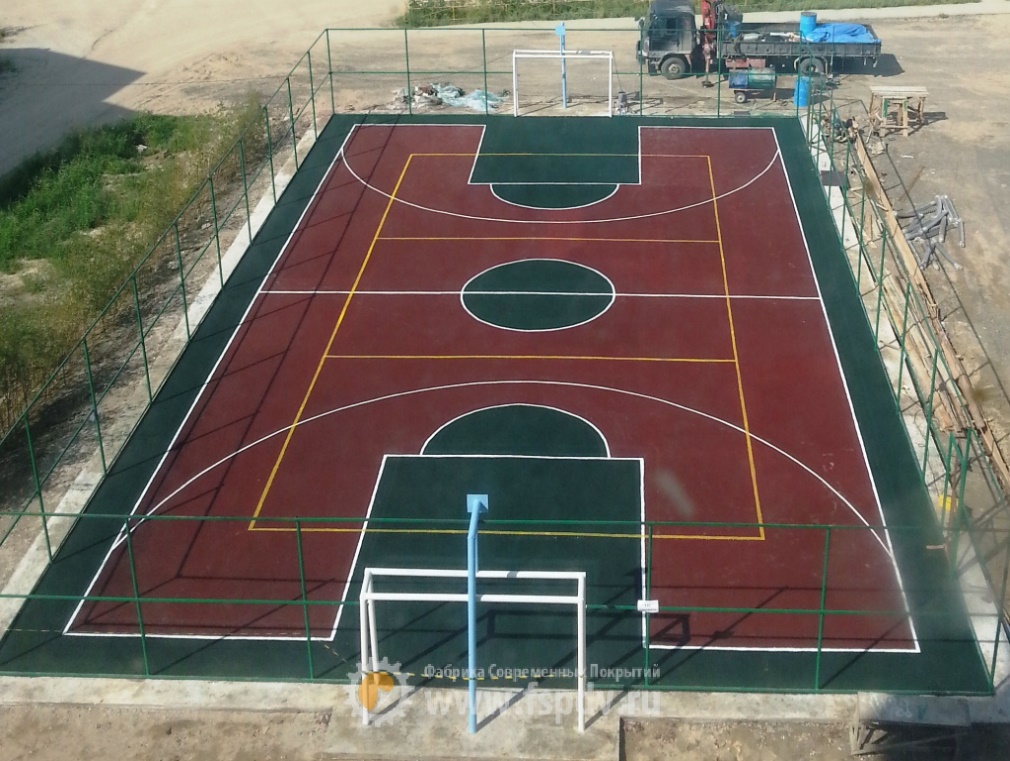 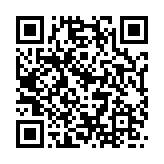 